lMADONAS NOVADA PAŠVALDĪBA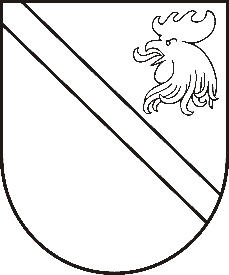 Reģ. Nr. 90000054572Saieta laukums 1, Madona, Madonas novads, LV-4801  t. 64860090, e-pasts: pasts@madona.lv ___________________________________________________________________________MADONAS NOVADA PAŠVALDĪBAS DOMESLĒMUMSMadonā2021.gada 19.janvārī									               Nr.3									         (protokols Nr.2, 2.p.)Par saistošajiem noteikumiem Nr.2 “Madonas novada pašvaldības pabalsti bārenim un bez vecāku gādības palikušajam bērnam un audžuģimenei”Madonas novada pašvaldības nodrošināto materiālo atbalstu bāreņiem un bez vecāku gādības palikušajiem bērniem un audžuģimenēm, to apmērus un saņemšanas kārtību šobrīd nosaka Madonas novada pašvaldības 31.10.2018. saistošie noteikumi Nr.15 ”Par Madonas novada pašvaldības sociālajiem pabalstiem un 31.10.2018. saistošie noteikumi Nr. 16 “Par materiālās palīdzības pabalstiem Madonas novadā”. Labklājības ministrija metodiskajos ieteikumos norādīja, ka ir nepieciešami atsevišķi saistošie noteikumi, kuros noteikts atbalsts bāreņiem un bez vecāku gādības palikušajiem bērniem un audžuģimenēm.Madonas novada pašvaldības Sociālais dienests, ņemot vērā Labklājības ministrijas ieteikumus un izmaiņas reglamentējošajos normatīvajos aktos sociālās palīdzības jomā, ir izstrādājis saistošo noteikumu  “Madonas novada pašvaldības pabalsti bārenim un bez vecāku gādības palikušajam bērnam un audžuģimenei” projektu. Pamatojoties uz likuma “Par pašvaldībām” 43. panta trešo daļu,  Bērnu tiesību aizsardzības likuma 12. panta ceturto daļu, likuma “Par palīdzību dzīvokļa jautājumu risināšanā” 25.2 pantu, Ministru kabineta 15.11.2005. noteikumu Nr. 857 “Noteikumi par sociālajām garantijām bārenim un bez vecāku gādības palikušajam bērnam, kurš ir ārpusģimenes aprūpē, kā arī pēc ārpusģimenes aprūpes beigšanās” 22., 27., 30., 31., 31.1. punktu, Ministru kabineta 26.06.2018. noteikumu Nr. 354 “Audžuģimenes noteikumi” 78., 93. punktu, Ministru kabineta 30.10.2018. noteikumu Nr. 667 "Adopcijas kārtība" 54.2. punktu, ņemot vērā 13.01.2021 Sociālo un veselības jautājumu komitejas un 19.01.2021. Finanšu un attīstības komitejas atzinumus, atklāti balsojot: PAR – 17 (Andrejs Ceļapīters, Artūrs Čačka, Andris Dombrovskis, Zigfrīds Gora, Antra Gotlaufa, Artūrs Grandāns, Gunārs Ikaunieks, Valda Kļaviņa, Agris Lungevičs, Ivars Miķelsons, Valentīns Rakstiņš, Andris Sakne, Rihards Saulītis, Inese Strode, Aleksandrs Šrubs, Gatis Teilis, Kaspars Udrass), PRET – NAV, ATTURAS – NAV, Madonas novada pašvaldības dome NOLEMJ:Apstiprināt saistošos noteikumus Nr.2 “Madonas novada pašvaldības pabalsti bārenim un bez vecāku gādības palikušajam bērnam un audžuģimenei”.Uzdot Administratīvajai nodaļai saistošos noteikumus triju darba dienu laikā pēc to parakstīšanas nosūtīt atzinuma sniegšanai Vides aizsardzības un reģionālās attīstības ministrijai.Informāciju tehnoloģiju nodaļai publicēt saistošos noteikumus pašvaldības mājas lapā.Noteikt, ka saistošie noteikumi stājas spēkā nākamajā dienā pēc to publicēšanas informatīvajā izdevumā  “Madonas Novada Vēstnesis”.Pielikumā: Saistošo noteikumu Nr.2 “Madonas novada pašvaldības pabalsti bārenim un bez vecāku gādības palikušajam bērnam un audžuģimenei” un paskaidrojuma raksts.Domes priekšsēdētājs								          A.LungevičsG.Riekstiņš 64807291